Hola Chicos de 4º grado:                              En esta clase divertida de música vamos a cantar una nueva canciónTiene mucha letra por eso tendrás que poner mucha atención. Así vas a poder hacer las actividades que te pongo a continuación!https://www.youtube.com/watch?v=0wxOUbf0-bELa Vaca EstudiosaHabía una vez una vaca
en la quebrada de Humahuaca
Como era muy vieja, muy vieja
estaba sorda de una oreja
Y a pesar de que ya era abuela
un día quiso ir a la escuela
Se puso unos zapatos rojos
guantes de tul y un par de anteojos
La vio la maestra asustada
y dijo: "Estás equivocada"
Y la vaca le respondió:
"¿Por qué no puedo estudiar yo?"La vaca vestida de blanco
se acomodó en el primer banco
Los chicos tirábamos tiza
y nos moríamos de risa
La gente se fue muy curiosa
a ver a la vaca estudiosaLa gente llegaba en camiones
en bicicletas y en aviones
Y como el bochinche aumentaba
en la escuela nadie estudiaba
La vaca de pie en un rincón
rumiaba sola la lecciónUn día toditos los chicos
nos convertimos en borricos
Y en ese lugar de Humahuaca
la única sabia fue la vaca
Y en ese lugar de Humahuaca
la única sabia fue la vacaColoca verdadero o falso1-La vaca era sorda de las dos orejas   ……  2-Se puso unos zapatos rojos y un guante de tul …..3- La maestra estaba muy contenta…4-La vaca se sentó en el último banco   ….5-Los chicos tiraban tizas y se morían de risa   ….6-La gente llegaba caminando y corriendo a ver a la vaca….7-En la escuela todos estudiaban….8-Todos los chicos se convirtieron en súper héroes…..9-Y en Humahuaca todos eran sabios….10-Y en ese lugar de Humahuaca la única sabia fue la vaca….Pinta este dibujito. O dibuja en la carpeta la parte de la canción que más te guste.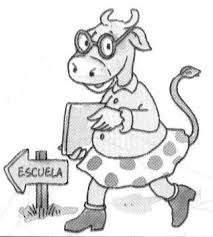 